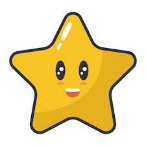 Pupils Of The WeekWrens – Gracie-MaiFor her focus and improvements in reading and writing.Puffins – FinFor settling into his new school and improving the quality and quantity of his work.
Buzzards – FloraFor her musical talents and her determination in all lessons.Headteacher Award – JoshuaFor his focus on determination in Read Write Inc sessionsClubsAfter school clubs begin next week. We have worked hard to provide as many clubs as possible and have tried to ensure that there are clubs for all ages.We would like to extend our thanks to Mr Marshall, who is a former PE teacher and has volunteered his time to run a basketball club for us. PSA NewsThe PSA have organized a Family Bingo evening on Saturday 8th June. Please see the poster opposite for more details.As always, we are extremely grateful to the PSA for their support. All of the money raised directly benefits the children at school. 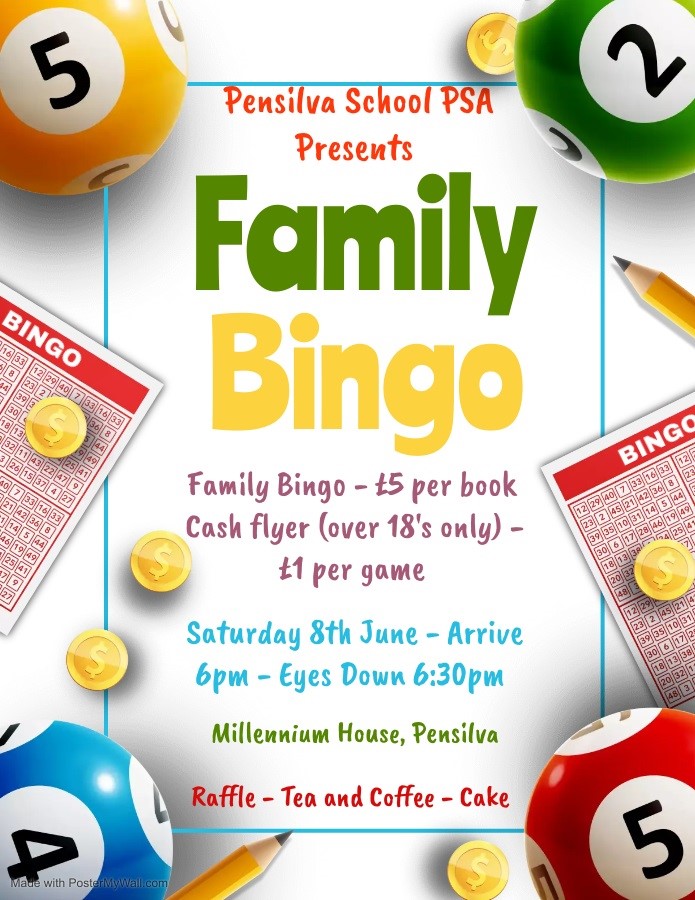 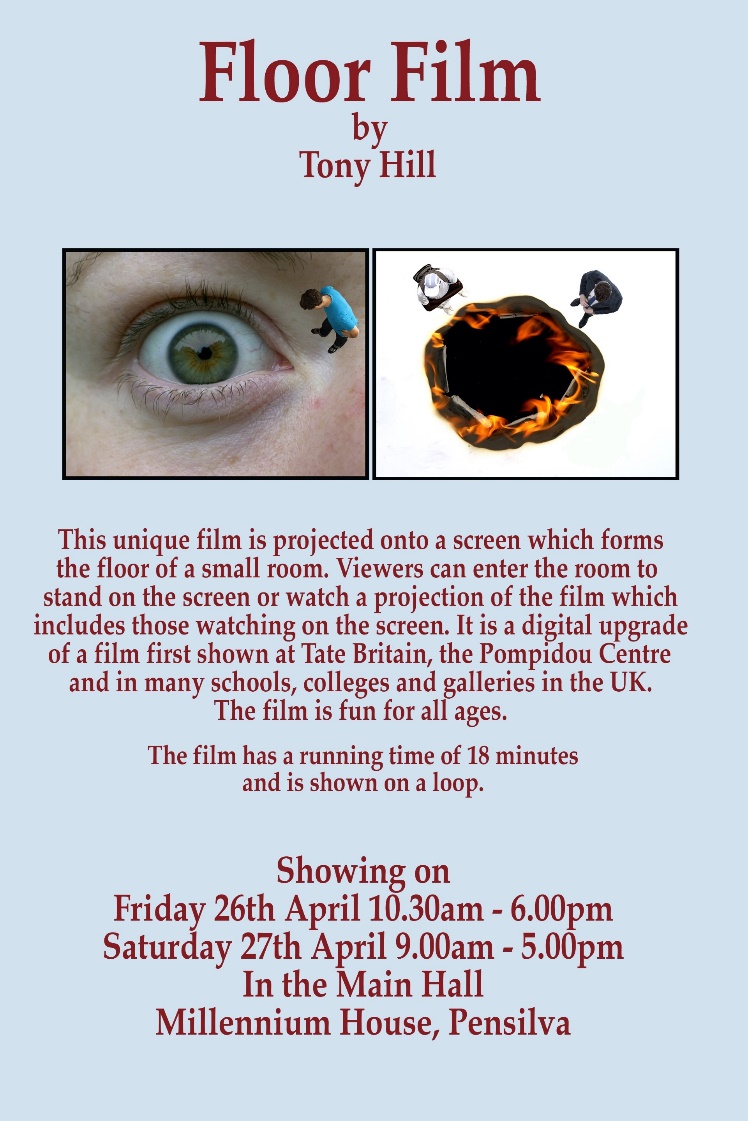 Buzzards lifeskills showcase writeWell done to Grace who wrote a great article for the newsletter on their lifeskills workshop at Liskeard fire station. 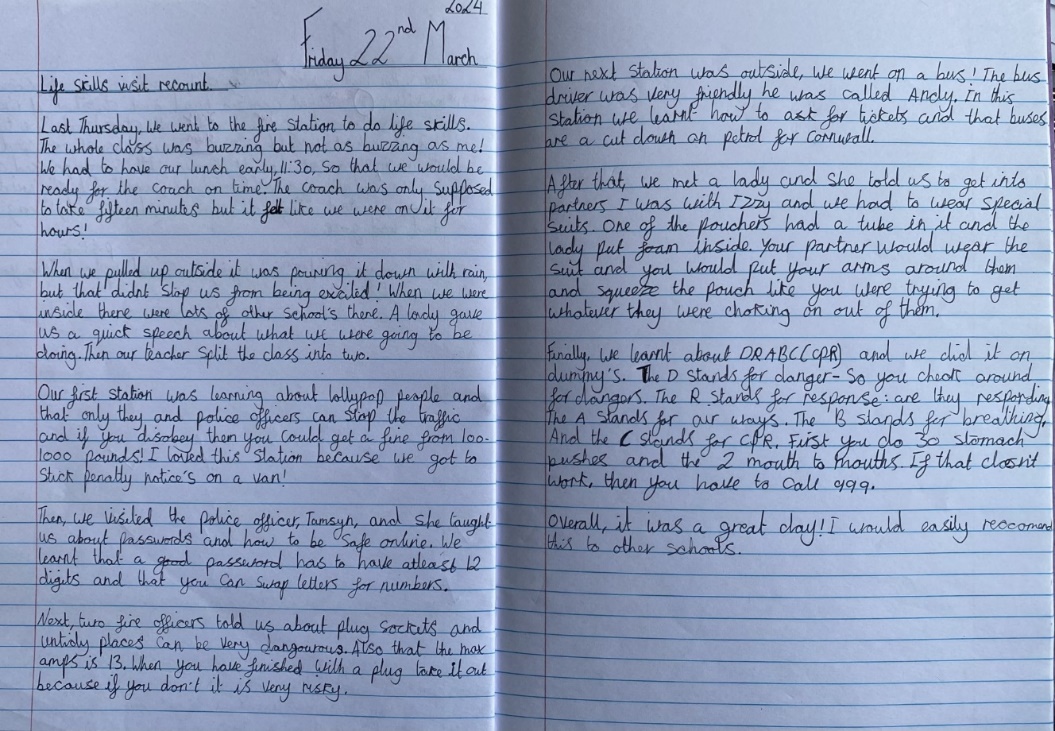 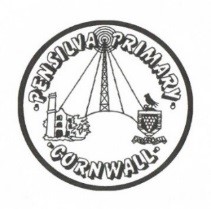 Pensilva Primary SchoolPensilva Primary SchoolPensilva Primary SchoolNewsletter 26th April 2024Working Together To Make A DifferenceWorking Together To Make A DifferenceWorking Together To Make A DifferenceNewsletter 26th April 2024To LiveTo LoveTo LearnNewsletter 26th April 2024DATEACTIVITYACTIVITYTIMENotesNotes30.04.24Reception Class vision screeningReception Class vision screening10.0006.05.24Bank Holiday – School ClosedBank Holiday – School ClosedBank Holiday – School ClosedBank Holiday – School ClosedBank Holiday – School Closed13-16.05.24SATs week for Year 6 childrenSATs week for Year 6 childrenSATs week for Year 6 childrenSATs week for Year 6 childrenSATs week for Year 6 children23.05.24School Games Dance AfternoonAfternoonAfternoonAfternoonDetails to follow27-30.05Half term  breakHalf term  breakHalf term  breakHalf term  breakHalf term  break06.06.24Sports DaySports DayTBCDetails to followDetails to follow07.06.24INSET DayINSET DayINSET DayINSET DayINSET Day27-28.05.24Puffins Class residential to Eden ProjectPuffins Class residential to Eden ProjectPuffins Class residential to Eden ProjectPuffins Class residential to Eden ProjectPuffins Class residential to Eden Project8-12.07.24Buzzards Class residential to Barton HallBuzzards Class residential to Barton HallBuzzards Class residential to Barton HallBuzzards Class residential to Barton HallBuzzards Class residential to Barton Hall19.07.24Summer FayreAfternoon Afternoon Afternoon Full details TBC24.07.24Final day of the academic year.Final day of the academic year.Final day of the academic year.Final day of the academic year.Final day of the academic year.24.07.24Leavers’ AssemblyTime TBCTime TBCTime TBCAssembly for our Year 6 Leavers